学科竞赛优胜奖申请表个人      信息姓名詹金金詹金金民族汉族汉族政治面貌中共党员中共党员年级2021级个人      信息学号性别女女学位类型学硕 专硕 博士学硕 专硕 博士学硕 专硕 博士学硕 专硕 博士个人      信息学院马克思主义学院马克思主义学院马克思主义学院马克思主义学院马克思主义学院联系电话个人      信息专业马克思主义理论马克思主义理论马克思主义理论马克思主义理论马克思主义理论电子邮箱获奖名称、颁奖单位名称、及颁发时间（团队奖项需注明成员名单和排序）括号内填写数量A类( )A类( )B类( √)B类( √)B类( √)C类( )C类( )C类( )D类( )D类( )D类( )获奖名称、颁奖单位名称、及颁发时间（团队奖项需注明成员名单和排序）括号内填写数量个人（ ）个人（ ）个人（ ）个人（ ）个人（ ）团队(√)团队(√)团队(√)团队(√)团队(√)团队(√)获奖名称、颁奖单位名称、及颁发时间（团队奖项需注明成员名单和排序）括号内填写数量获奖名称：“青创北京”2023年“挑战杯”首都大学生课外学术科技作品竞赛“青学二十大”红色专项赛二等奖颁奖单位：中国共产主义青年团北京市委员会、北京市教育委员会、北京市科学技术协会、北京市学生联合会颁发时间：2023年8月作品名称：深学笃行二十大，交通脱贫新变化团队名单：张若楠、张乐、王子涵、詹金金、王梓薇、苏柯木、安世航、沈伊锐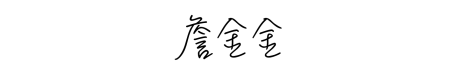                                 申请人签名：                                          2023年 10 月 13 日获奖名称：“青创北京”2023年“挑战杯”首都大学生课外学术科技作品竞赛“青学二十大”红色专项赛二等奖颁奖单位：中国共产主义青年团北京市委员会、北京市教育委员会、北京市科学技术协会、北京市学生联合会颁发时间：2023年8月作品名称：深学笃行二十大，交通脱贫新变化团队名单：张若楠、张乐、王子涵、詹金金、王梓薇、苏柯木、安世航、沈伊锐                                申请人签名：                                          2023年 10 月 13 日获奖名称：“青创北京”2023年“挑战杯”首都大学生课外学术科技作品竞赛“青学二十大”红色专项赛二等奖颁奖单位：中国共产主义青年团北京市委员会、北京市教育委员会、北京市科学技术协会、北京市学生联合会颁发时间：2023年8月作品名称：深学笃行二十大，交通脱贫新变化团队名单：张若楠、张乐、王子涵、詹金金、王梓薇、苏柯木、安世航、沈伊锐                                申请人签名：                                          2023年 10 月 13 日获奖名称：“青创北京”2023年“挑战杯”首都大学生课外学术科技作品竞赛“青学二十大”红色专项赛二等奖颁奖单位：中国共产主义青年团北京市委员会、北京市教育委员会、北京市科学技术协会、北京市学生联合会颁发时间：2023年8月作品名称：深学笃行二十大，交通脱贫新变化团队名单：张若楠、张乐、王子涵、詹金金、王梓薇、苏柯木、安世航、沈伊锐                                申请人签名：                                          2023年 10 月 13 日获奖名称：“青创北京”2023年“挑战杯”首都大学生课外学术科技作品竞赛“青学二十大”红色专项赛二等奖颁奖单位：中国共产主义青年团北京市委员会、北京市教育委员会、北京市科学技术协会、北京市学生联合会颁发时间：2023年8月作品名称：深学笃行二十大，交通脱贫新变化团队名单：张若楠、张乐、王子涵、詹金金、王梓薇、苏柯木、安世航、沈伊锐                                申请人签名：                                          2023年 10 月 13 日获奖名称：“青创北京”2023年“挑战杯”首都大学生课外学术科技作品竞赛“青学二十大”红色专项赛二等奖颁奖单位：中国共产主义青年团北京市委员会、北京市教育委员会、北京市科学技术协会、北京市学生联合会颁发时间：2023年8月作品名称：深学笃行二十大，交通脱贫新变化团队名单：张若楠、张乐、王子涵、詹金金、王梓薇、苏柯木、安世航、沈伊锐                                申请人签名：                                          2023年 10 月 13 日获奖名称：“青创北京”2023年“挑战杯”首都大学生课外学术科技作品竞赛“青学二十大”红色专项赛二等奖颁奖单位：中国共产主义青年团北京市委员会、北京市教育委员会、北京市科学技术协会、北京市学生联合会颁发时间：2023年8月作品名称：深学笃行二十大，交通脱贫新变化团队名单：张若楠、张乐、王子涵、詹金金、王梓薇、苏柯木、安世航、沈伊锐                                申请人签名：                                          2023年 10 月 13 日获奖名称：“青创北京”2023年“挑战杯”首都大学生课外学术科技作品竞赛“青学二十大”红色专项赛二等奖颁奖单位：中国共产主义青年团北京市委员会、北京市教育委员会、北京市科学技术协会、北京市学生联合会颁发时间：2023年8月作品名称：深学笃行二十大，交通脱贫新变化团队名单：张若楠、张乐、王子涵、詹金金、王梓薇、苏柯木、安世航、沈伊锐                                申请人签名：                                          2023年 10 月 13 日获奖名称：“青创北京”2023年“挑战杯”首都大学生课外学术科技作品竞赛“青学二十大”红色专项赛二等奖颁奖单位：中国共产主义青年团北京市委员会、北京市教育委员会、北京市科学技术协会、北京市学生联合会颁发时间：2023年8月作品名称：深学笃行二十大，交通脱贫新变化团队名单：张若楠、张乐、王子涵、詹金金、王梓薇、苏柯木、安世航、沈伊锐                                申请人签名：                                          2023年 10 月 13 日获奖名称：“青创北京”2023年“挑战杯”首都大学生课外学术科技作品竞赛“青学二十大”红色专项赛二等奖颁奖单位：中国共产主义青年团北京市委员会、北京市教育委员会、北京市科学技术协会、北京市学生联合会颁发时间：2023年8月作品名称：深学笃行二十大，交通脱贫新变化团队名单：张若楠、张乐、王子涵、詹金金、王梓薇、苏柯木、安世航、沈伊锐                                申请人签名：                                          2023年 10 月 13 日获奖名称：“青创北京”2023年“挑战杯”首都大学生课外学术科技作品竞赛“青学二十大”红色专项赛二等奖颁奖单位：中国共产主义青年团北京市委员会、北京市教育委员会、北京市科学技术协会、北京市学生联合会颁发时间：2023年8月作品名称：深学笃行二十大，交通脱贫新变化团队名单：张若楠、张乐、王子涵、詹金金、王梓薇、苏柯木、安世航、沈伊锐                                申请人签名：                                          2023年 10 月 13 日导师      意见同意推荐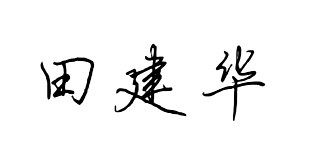 导师签字：                                               2023年10月15日同意推荐导师签字：                                               2023年10月15日同意推荐导师签字：                                               2023年10月15日同意推荐导师签字：                                               2023年10月15日同意推荐导师签字：                                               2023年10月15日同意推荐导师签字：                                               2023年10月15日同意推荐导师签字：                                               2023年10月15日同意推荐导师签字：                                               2023年10月15日同意推荐导师签字：                                               2023年10月15日同意推荐导师签字：                                               2023年10月15日同意推荐导师签字：                                               2023年10月15日导师      意见同意推荐导师签字：                                               2023年10月15日同意推荐导师签字：                                               2023年10月15日同意推荐导师签字：                                               2023年10月15日同意推荐导师签字：                                               2023年10月15日同意推荐导师签字：                                               2023年10月15日同意推荐导师签字：                                               2023年10月15日同意推荐导师签字：                                               2023年10月15日同意推荐导师签字：                                               2023年10月15日同意推荐导师签字：                                               2023年10月15日同意推荐导师签字：                                               2023年10月15日同意推荐导师签字：                                               2023年10月15日导师      意见同意推荐导师签字：                                               2023年10月15日同意推荐导师签字：                                               2023年10月15日同意推荐导师签字：                                               2023年10月15日同意推荐导师签字：                                               2023年10月15日同意推荐导师签字：                                               2023年10月15日同意推荐导师签字：                                               2023年10月15日同意推荐导师签字：                                               2023年10月15日同意推荐导师签字：                                               2023年10月15日同意推荐导师签字：                                               2023年10月15日同意推荐导师签字：                                               2023年10月15日同意推荐导师签字：                                               2023年10月15日导师      意见同意推荐导师签字：                                               2023年10月15日同意推荐导师签字：                                               2023年10月15日同意推荐导师签字：                                               2023年10月15日同意推荐导师签字：                                               2023年10月15日同意推荐导师签字：                                               2023年10月15日同意推荐导师签字：                                               2023年10月15日同意推荐导师签字：                                               2023年10月15日同意推荐导师签字：                                               2023年10月15日同意推荐导师签字：                                               2023年10月15日同意推荐导师签字：                                               2023年10月15日同意推荐导师签字：                                               2023年10月15日学院      意见     同意推荐                                                                学院盖章：                                               2023年10月22日     同意推荐                                                                学院盖章：                                               2023年10月22日     同意推荐                                                                学院盖章：                                               2023年10月22日     同意推荐                                                                学院盖章：                                               2023年10月22日     同意推荐                                                                学院盖章：                                               2023年10月22日     同意推荐                                                                学院盖章：                                               2023年10月22日     同意推荐                                                                学院盖章：                                               2023年10月22日     同意推荐                                                                学院盖章：                                               2023年10月22日     同意推荐                                                                学院盖章：                                               2023年10月22日     同意推荐                                                                学院盖章：                                               2023年10月22日     同意推荐                                                                学院盖章：                                               2023年10月22日学院      意见     同意推荐                                                                学院盖章：                                               2023年10月22日     同意推荐                                                                学院盖章：                                               2023年10月22日     同意推荐                                                                学院盖章：                                               2023年10月22日     同意推荐                                                                学院盖章：                                               2023年10月22日     同意推荐                                                                学院盖章：                                               2023年10月22日     同意推荐                                                                学院盖章：                                               2023年10月22日     同意推荐                                                                学院盖章：                                               2023年10月22日     同意推荐                                                                学院盖章：                                               2023年10月22日     同意推荐                                                                学院盖章：                                               2023年10月22日     同意推荐                                                                学院盖章：                                               2023年10月22日     同意推荐                                                                学院盖章：                                               2023年10月22日学院      意见     同意推荐                                                                学院盖章：                                               2023年10月22日     同意推荐                                                                学院盖章：                                               2023年10月22日     同意推荐                                                                学院盖章：                                               2023年10月22日     同意推荐                                                                学院盖章：                                               2023年10月22日     同意推荐                                                                学院盖章：                                               2023年10月22日     同意推荐                                                                学院盖章：                                               2023年10月22日     同意推荐                                                                学院盖章：                                               2023年10月22日     同意推荐                                                                学院盖章：                                               2023年10月22日     同意推荐                                                                学院盖章：                                               2023年10月22日     同意推荐                                                                学院盖章：                                               2023年10月22日     同意推荐                                                                学院盖章：                                               2023年10月22日学院      意见     同意推荐                                                                学院盖章：                                               2023年10月22日     同意推荐                                                                学院盖章：                                               2023年10月22日     同意推荐                                                                学院盖章：                                               2023年10月22日     同意推荐                                                                学院盖章：                                               2023年10月22日     同意推荐                                                                学院盖章：                                               2023年10月22日     同意推荐                                                                学院盖章：                                               2023年10月22日     同意推荐                                                                学院盖章：                                               2023年10月22日     同意推荐                                                                学院盖章：                                               2023年10月22日     同意推荐                                                                学院盖章：                                               2023年10月22日     同意推荐                                                                学院盖章：                                               2023年10月22日     同意推荐                                                                学院盖章：                                               2023年10月22日学校    意见                                                                     学校盖章：                                                   年  月  日                                                                     学校盖章：                                                   年  月  日                                                                     学校盖章：                                                   年  月  日                                                                     学校盖章：                                                   年  月  日                                                                     学校盖章：                                                   年  月  日                                                                     学校盖章：                                                   年  月  日                                                                     学校盖章：                                                   年  月  日                                                                     学校盖章：                                                   年  月  日                                                                     学校盖章：                                                   年  月  日                                                                     学校盖章：                                                   年  月  日                                                                     学校盖章：                                                   年  月  日学校    意见                                                                     学校盖章：                                                   年  月  日                                                                     学校盖章：                                                   年  月  日                                                                     学校盖章：                                                   年  月  日                                                                     学校盖章：                                                   年  月  日                                                                     学校盖章：                                                   年  月  日                                                                     学校盖章：                                                   年  月  日                                                                     学校盖章：                                                   年  月  日                                                                     学校盖章：                                                   年  月  日                                                                     学校盖章：                                                   年  月  日                                                                     学校盖章：                                                   年  月  日                                                                     学校盖章：                                                   年  月  日学校    意见                                                                     学校盖章：                                                   年  月  日                                                                     学校盖章：                                                   年  月  日                                                                     学校盖章：                                                   年  月  日                                                                     学校盖章：                                                   年  月  日                                                                     学校盖章：                                                   年  月  日                                                                     学校盖章：                                                   年  月  日                                                                     学校盖章：                                                   年  月  日                                                                     学校盖章：                                                   年  月  日                                                                     学校盖章：                                                   年  月  日                                                                     学校盖章：                                                   年  月  日                                                                     学校盖章：                                                   年  月  日学校    意见                                                                     学校盖章：                                                   年  月  日                                                                     学校盖章：                                                   年  月  日                                                                     学校盖章：                                                   年  月  日                                                                     学校盖章：                                                   年  月  日                                                                     学校盖章：                                                   年  月  日                                                                     学校盖章：                                                   年  月  日                                                                     学校盖章：                                                   年  月  日                                                                     学校盖章：                                                   年  月  日                                                                     学校盖章：                                                   年  月  日                                                                     学校盖章：                                                   年  月  日                                                                     学校盖章：                                                   年  月  日学校    意见                                                                     学校盖章：                                                   年  月  日                                                                     学校盖章：                                                   年  月  日                                                                     学校盖章：                                                   年  月  日                                                                     学校盖章：                                                   年  月  日                                                                     学校盖章：                                                   年  月  日                                                                     学校盖章：                                                   年  月  日                                                                     学校盖章：                                                   年  月  日                                                                     学校盖章：                                                   年  月  日                                                                     学校盖章：                                                   年  月  日                                                                     学校盖章：                                                   年  月  日                                                                     学校盖章：                                                   年  月  日